МИНИСТЕРСТВО НАУКИ И ВЫСШЕГО ОБРАЗОВАНИЯ РОССИЙСКОЙ ФЕДЕРАЦИИФЕДЕРАЛЬНОЕ ГОСУДАРСТВЕННОЕ БЮДЖЕТНОЕ ОБРАЗОВАТЕЛЬНОЕ УЧРЕЖДЕНИЕ ВЫСШЕГО ОБРАЗОВАНИЯ НАЦИОНАЛЬНЫЙ ИССЛЕДОВАТЕЛЬСКИЙ УНИВЕРСИТЕТ «МЭИ»ИНСТРУКЦИЯ ПО РАБОТЕ В ЛИЧНОМ КАБИНЕТЕ ОБРАЗОВАТЕЛЬНОЙ ОРГАНИЗАЦИИ ВЫСШЕГО ОБРАЗОВАНИЯ ИНФОРМАЦИОННОГО ПОРТАЛА «ПОСТУПАЙ ПРАВИЛЬНО 3.0»МОСКВА, 2019СОДЕРЖАНИЕ1	СОКРАЩЕНИЯ И ОПРЕДЕЛЕНИЯ	32	ОБЩАЯ ИНФОРМАЦИЯ ОБ ИНФОРМАЦИОННОМ ПОРТАЛЕ «ПОСТУПАЙ ПРАВИЛЬНО 3.0»	53	ПОСЛЕДОВАТЕЛЬНОСТЬ ДЕЙСТВИЙ ПОЛЬЗОВАТЕЛЯ ПРИ РАБОТЕ С ЛИЧНЫМ КАБИНЕТОМ	114	РЕГИСТРАЦИЯ ПОЛЬЗОВАТЕЛЕЙ НА ЕДИНОМ ПОРТАЛЕ ИНФОРМАЦИОННОГО ВЗАИМОДЕЙСТВИЯ CBIAS.RU	135	ИНФОРМАЦИОННЫЙ МАССИВ ПОКАЗАТЕЛЕЙ ОБРАЗОВАТЕЛЬНОЙ ОРГАНИЗАЦИИ ВЫСШЕГО ОБРАЗОВАНИЯ (КАРТОЧКА ВУЗА)	176	АКТУАЛИЗАЦИЯ ИНФОРМАЦИИ ОБ ОБРАЗОВАТЕЛЬНОЙ ОРГАНИЗАЦИИ ВЫСШЕГО ОБРАЗОВАНИЯ В ЛИЧНОМ КАБИНЕТЕ ИНФОРМАЦИОННОГО ПОРТАЛА	26Приложение 1	32Приложение 2	33СОКРАЩЕНИЯ И ОПРЕДЕЛЕНИЯОБЩАЯ ИНФОРМАЦИЯ ОБ ИНФОРМАЦИОННОМ ПОРТАЛЕ «ПОСТУПАЙ ПРАВИЛЬНО 3.0»Поступай правильно - это мобильное приложение, позволяющее абитуриентам при выборе места обучения получить информацию об образовательных организациях высшего образования России с возможностью сравнивать их по широкому спектру показателей, верифицированных самими образовательными организациями. Личный кабинет образовательной организации высшего образования «Поступай правильно 3.0» (далее – ЛК ОО ВО ПП 3.0) является инструментом, обеспечивающим реализацию процедур формирования массива данных об образовательных организациях.Основными функциями личного кабинета являются:Просмотр массива данных по образовательной организации высшего образования, хранящегося в информационном сервисе;Ввод дополнительной информации об образовательном учреждении, своевременная актуализация информации;Формирование обращений в службу методической, технической и консультационной поддержки, получение ответов на них от методистов, экспертов и технических специалистов;Предоставление доступа к базе знаний, содержащей ответы на методические вопросы, связанные с работой ИП ПП 3.0 и ЛК ОО ВО ПП 3.0, а также технические вопросы, относящиеся к использованию в образовательной организации информационных систем и сервисов, связанных с ИП ПП 3.0 и ЛК ОО ВО ПП 3.0.Основными пользователями ЛК ОО ВО «ПП 3.0» являются сотрудники образовательных организаций высшего образования и сотрудники Минобрнауки России – зарегистрированные пользователи личного кабинета образовательной организации высшего образования «Поступай правильно 3.0».Доступ к функционалу ЛК ОО ВО ПП 3.0 и ведомственным данным, хранящимся на портале, возможен только зарегистрированным пользователям единого портала информационного взаимодействия Cbias.ru в разделе личный кабинет пользователя, вход в который возможен только после прохождения процедуры аутентификации пользователя. Архитектура информационного портала «Поступай правильно» представлена на рисунке 1.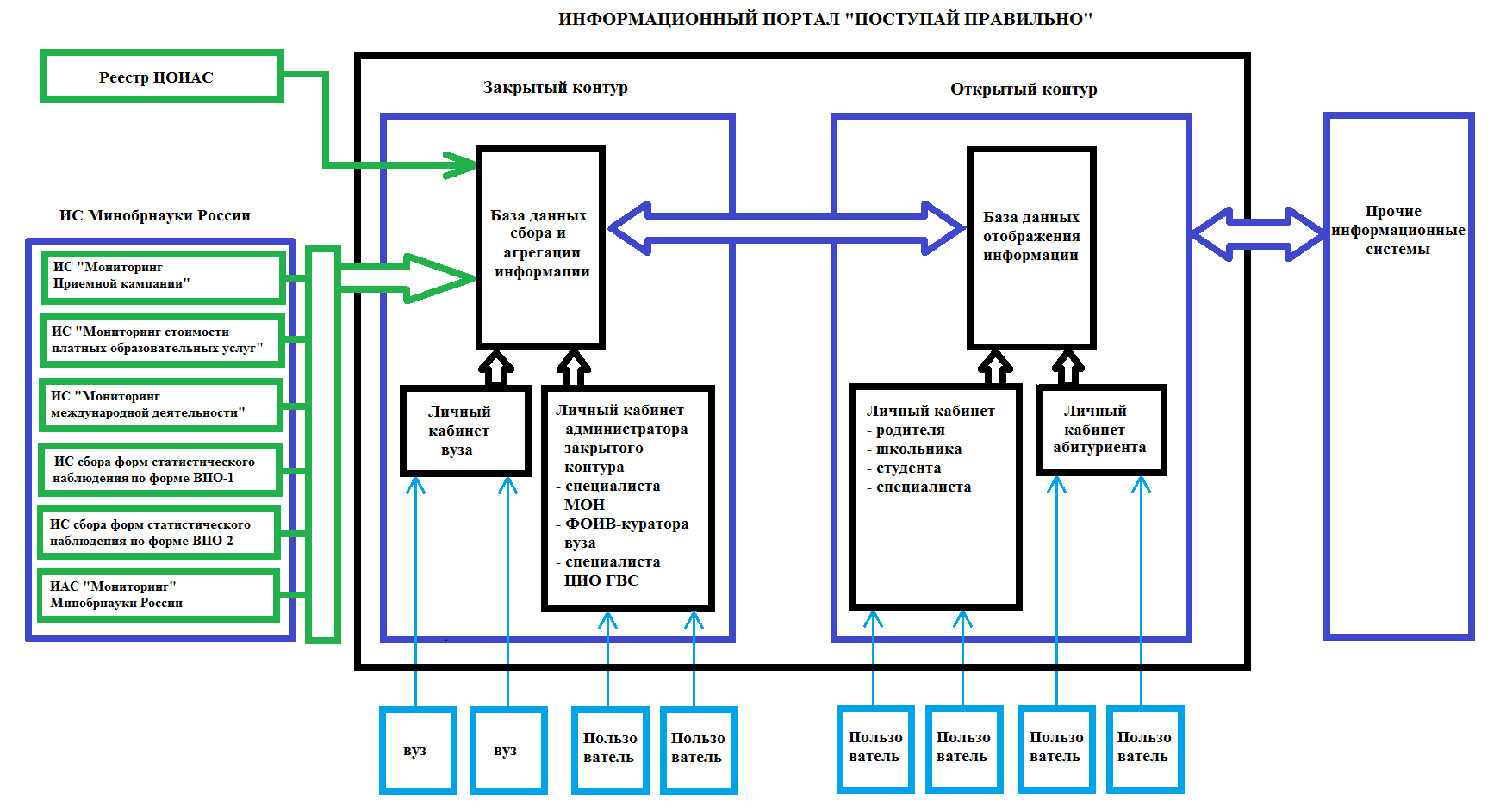 Рисунок 1 - Архитектура информационного портала «Поступай правильно»Информационный портал «Поступай правильно» состоит из двух контуров: открытого и закрытого. Программно-технические средства закрытого контура обеспечивают:формирование и ведение в базе данных сбора и агрегации информации актуального и достоверного информационного массива данных об ОО ВО всех типов и видов, реализуемых ими образовательных услугах, а также общей и специализированной информации по вопросам поступления в вуз;реализацию механизмов автоматизированной загрузки информации об ОО ВО из информационных систем, эксплуатируемых в Минобрнауки России;реализацию механизмов ввода дополнительной информации об ОО ВО с использованием функционала ЛК ОО ВО ПП 3.0;реализацию механизмов доступа к информации закрытого контура другим заинтересованным участникам процесса сопровождения ИП ПП 3.0 с использованием функционала специализированных личных кабинетов (ЛК специалиста Минобрнауки России, ЛК специалиста федерального органа исполнительной власти – куратора вуза и т.д.);передачу актуального и достоверного информационного массива данных об ОО ВО в базу данных отображения информации для отображения данных в открытом контуре веб-портала и мобильного приложения «Поступай правильно 3.0»;прием из базы данных отображения информации и размещение в базе данных сбора и агрегации информации статистических данных о работе пользователей открытого контура и размещение ее в ЛК ОО ВО ПП 3.0.Информация, хранимая и обрабатывая в базе данных сбора и агрегации информации закрытого контура поддерживается в актуальном состоянии путем ее наполнения из следующих основных информационных источников:реестр ЦОИАС;информационные системы, эксплуатируемые различными структурными подразделениями Минобрнауки России (ИС «Мониторинг приемной кампании», ИС «Мониторинг стоимости платных образовательных услуг» и др.);База данных информационного портала «Поступай правильно» предшествующего года эксплуатации;Личные кабинеты образовательных организаций высшего образования;Личный кабинет специализированной организации, осуществляющей сопровождение портала.Из реестра ЦОИАС осуществляется актуализация перечня образовательных организаций высшего образования, информация о которых представлена на информационном портале «Поступай правильно». Актуализация информации осуществляется путем сверки данных организации с информацией, хранящейся и обрабатываемой в государственных информационных системах (в частности, в ЕГРЮЛ). Процедуры актуализации перечня ОО ВО, информация о которых представлена на информационном портале «Поступай правильно», регулируются отдельным регламентом.В информационных системах, эксплуатируемых структурными подразделениями Минобрнауки России, хранятся и обрабатываются индикаторы и показатели мониторингов, а также данные, полученные в ходе статистического наблюдения. Для актуализации информации ИП ПП 3.0 используются данные об ОО ВО, получаемые из следующих информационных систем:ИС «Мониторинг Приемной кампании»;ИС «Мониторинг стоимости платных образовательных услуг»;ИС «Мониторинг международной деятельности»;ИАС «Мониторинг» Минобрнауки России;Информационная система сбора форм статистического наблюдения по форме ВПО-1;Информационная система сбора форм статистического наблюдения по форме ВПО-2.Из базы данных информационного портала «Поступай правильно» предшествующего года эксплуатации переносятся данные, не требующие ежегодной актуализации, (например, год основания образовательной организации и т.д.). Программно-технические средства открытого контура обеспечивают:Прием из базы данных сбора и агрегации информации закрытого контура актуального и достоверного информационного массива данных об ОО ВО всех типов и видов, реализуемых ими образовательных услугах, а также общей и специализированной информации по вопросам поступления в вуз;отображение пользователям открытого контура актуальных и достоверных данных об ОО ВО всех типов и видов, реализуемых ими образовательных услугах, а также общей и специализированной информации по вопросам поступления в вуз;реализацию механизмов поиска информации, включая подбор ОО ВО по различным критериям (набранные баллы ЕГЭ, направления подготовки и стоимость обучения на них, регионы и т.д.) и сравнение выбранных ОО ВО;ведение личных кабинетов пользователей открытого контура, обеспечивающих сохранение информации по отобранным ОО ВО, ведение личных календарей и получение персонифицированных новостных лент и т.д.; передачу в базу данных сбора и агрегации информации статистических данных о работе пользователей открытого контура.С использованием личных кабинетов образовательной организации высшего образования в базу данных сбора и агрегации информации вносятся показатели, актуальные только один учебный год и отсутствующие в информационных системах, эксплуатируемых структурными подразделениями Минобрнауки России (например, проходные баллы в разрезе направлений подготовки, уровней образования и форм обучения и т.д.),С использованием личного кабинета специализированной организации, осуществляющей сопровождение портала, в базу данных сбора и агрегации информации вносится общая и специализированная информация по вопросам поступления в вуз (информационные и методические блоки).В настоящей инструкции рассматриваются вопросы, связанные с актуализацией информации об ОО ВО с использованием личных кабинетов образовательной организации.ПОСЛЕДОВАТЕЛЬНОСТЬ ДЕЙСТВИЙ ПОЛЬЗОВАТЕЛЯ ПРИ РАБОТЕ С ЛИЧНЫМ КАБИНЕТОМДля формирования достоверного информационного массива данных об ОО ВО и его актуализации, представителю вуза необходимо: Зарегистрироваться на Едином портале информационного взаимодействия Cbias.ru,Пройти аутентификацию при входе в ЛК ОО ВО ПП 3.0, 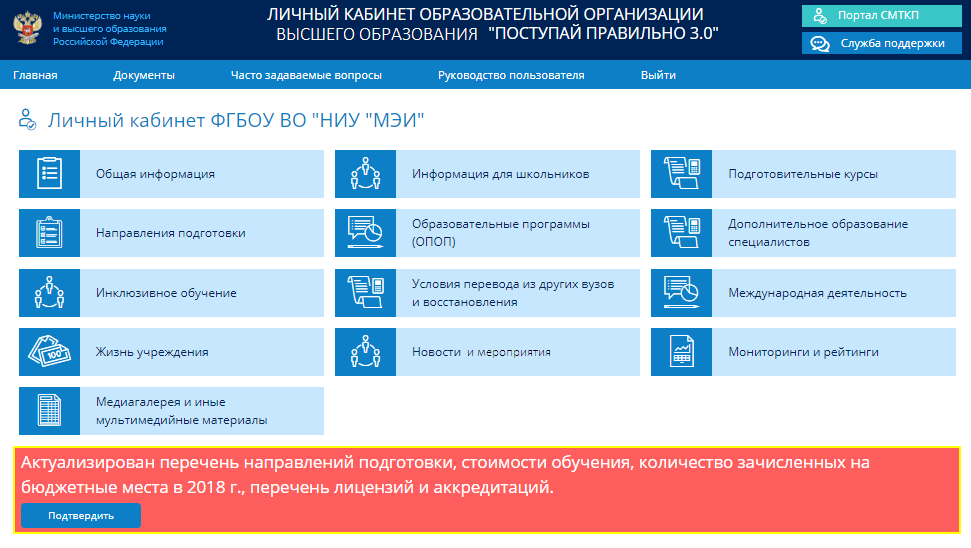 Рисунок 2 – Экранная форма главной страницы Личного кабинета образовательной организации высшего образования «Поступай правильно 3.0»Проверить предзаполненные показатели, информационным источником данных которых являются ИС Минобрнауки России: ИС «Мониторинг ПК», ИС ПОУ, ИС «Мониторинг международной деятельности», ИАС МОН, ИС ВПО-1, ИС ВПО-2, В разделах «Направления подготовки» и «Образовательные программы» заполнить проходные баллы поступивших на бюджетные и внебюджетные места в 2018 году в разрезе каждого направления подготовки всех форм обучения и уровней образования и, при наличии, каждой ОПОП,В разделах: «Общая информация», «Направления подготовки», «Образовательные программы», «Новости и мероприятия» заполнить обязательные для заполнения данные,При наличии в ОО ВО основных профессиональных образовательных программ, реализуемых по соответствующему направлению подготовки, данные по ним, заполнить в разделе «Образовательные программы», Заполнить, недостающую информацию в разделах:Общая информация,Информация для школьников,Подготовительные курсы,Направления подготовки,Образовательные программы (ОПОП),Дополнительное образование специалистов,Инклюзивное обучение,Условия перевода из другого вуза и восстановления,Международная деятельность,Жизнь вузаНовости и мероприятияМониторинги и рейтингиМедиагалерея и иные мультимедийные материалыПодтвердить актуальность информации на главной странице ЛК ОО ВО ПП 3.0,При наличии филиалов, представителю головной организации необходимо контролировать заполнение данных филиалами, Регулярно размещать оперативную информацию об образовательной организации высшего образования в разделе «Новости». РЕГИСТРАЦИЯ ПОЛЬЗОВАТЕЛЕЙ НА ЕДИНОМ ПОРТАЛЕ ИНФОРМАЦИОННОГО ВЗАИМОДЕЙСТВИЯ CBIAS.RUДля получения доступа к личному кабинету образовательной организации высшего образования на Едином портале информационного взаимодействия Cbias.ru необходимо пройти регистрацию пользователя. Инструкция расположена в разделе «Регистрация» и доступна по ссылке: http://www.cbias.ru/sso_app/regSelectRegion.spf.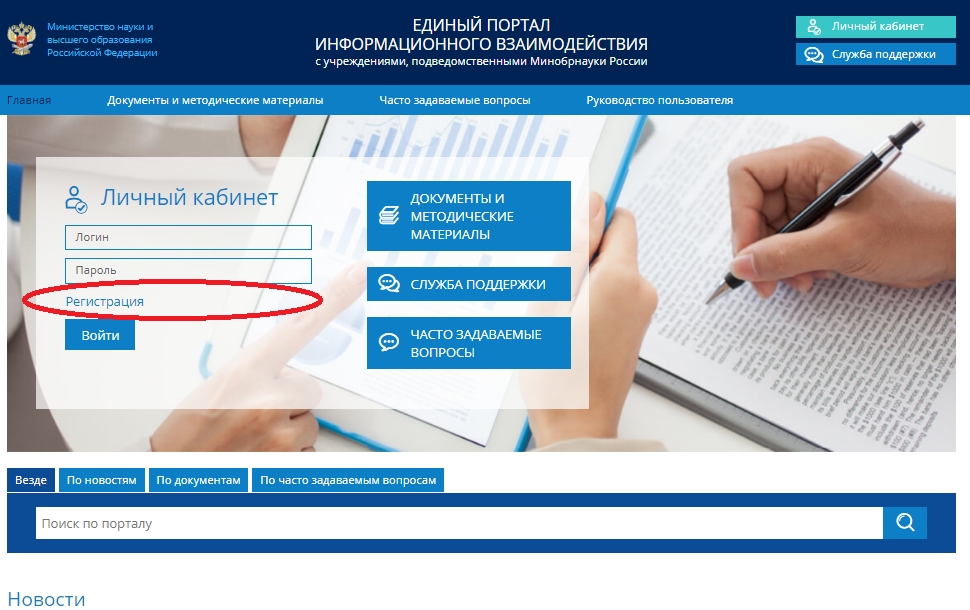 Рисунок 3 – Экранная форма главной страницы портала Cbias.ru с выделенным разделом «Регистрация»Регистрация пользователей осуществляется путём подачи заявления, содержащего:Сведения об образовательной организации высшего образования.Сведения о регистрируемом специалисте.Указание информационной системы «Личный кабинет образовательной организации высшего образования «Поступай правильно 3.0».Образец заявления представлен в Приложении 1.Заверенное Руководителем образовательной организации заявление необходимо передать в службу поддержки в соответствующем разделе.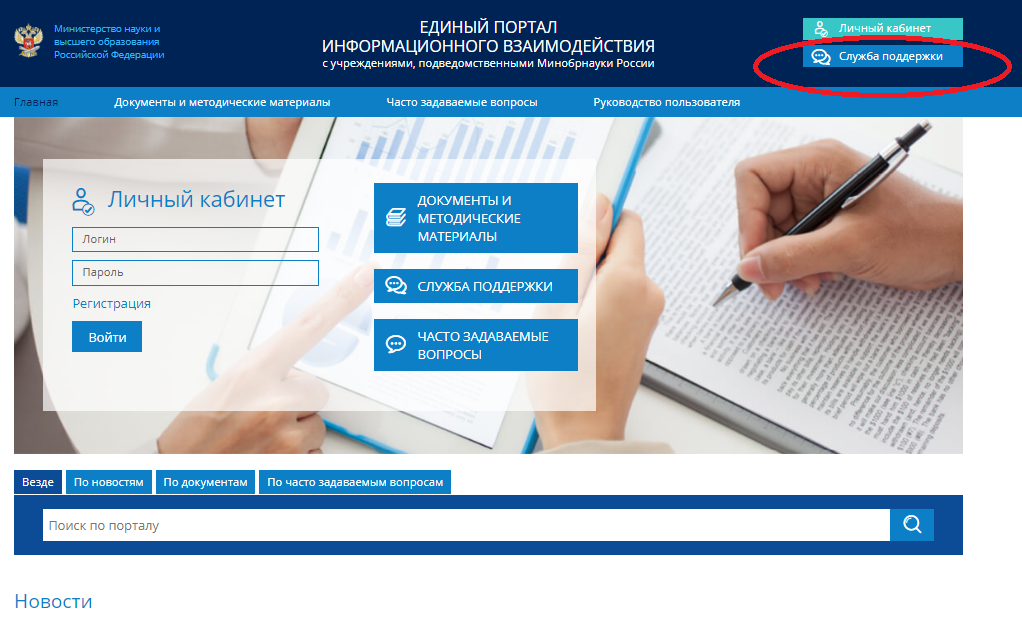 Рисунок 4 - Экранная форма главной страницы портала Cbias.ru с выделенным разделом «Служба поддержки»При составлении обращения в службу поддержки укажите персональные данные регистрируемого лица, вид обращения: "Регистрация нового пользователя", тематика: "Подача заявки на регистрацию нового пользователя портала". В тексте обращения укажите необходимость подключения регистрируемого пользователя к информационной системе «Личный кабинет образовательной организации высшего образования «Поступай правильно 3.0» Приложите скан-копию заверенного Руководителем учреждения заявления о регистрации. На указанный в персональных данных адрес электронной почты будет отправлено подтверждение приёма обращения.Пример заполнения формы обращения на Едином портале представлен на рисунке 5. 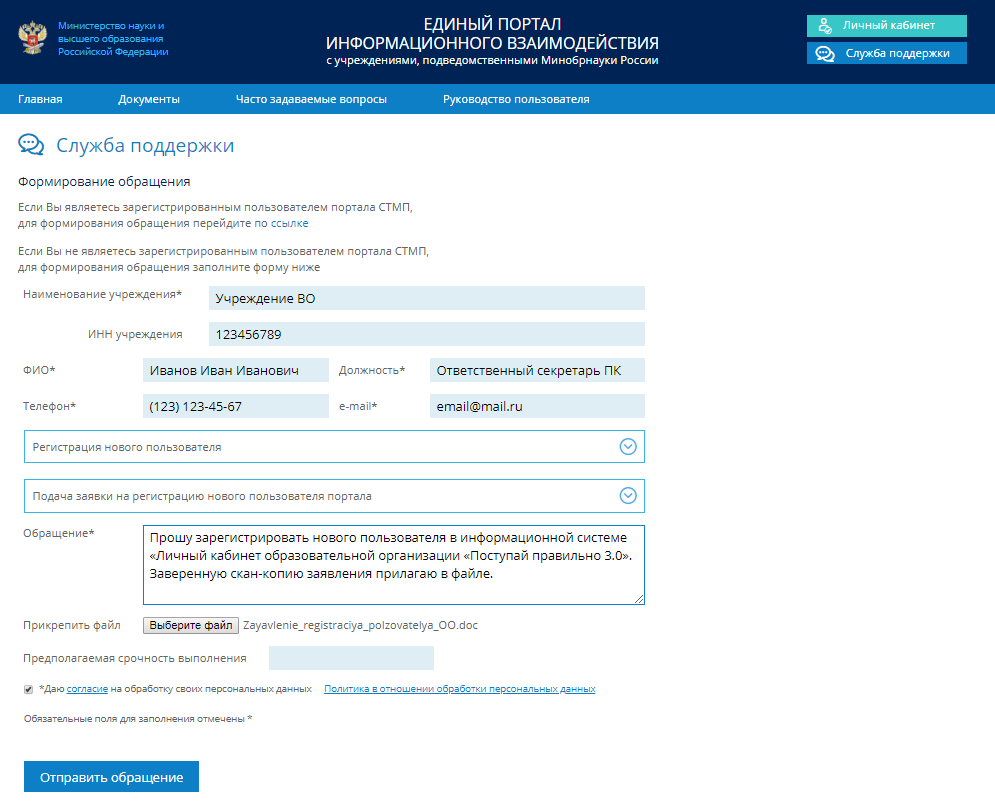 Рисунок 5 – Экранная форма составления обращения в службу поддержки для регистрации нового пользователяЕсли ранее Пользователь уже регистрировался в Информационной системе «Личный кабинет образовательной организации «Поступай правильно 2.0», то он может воспользоваться системой восстановления паролей.В случае возникновения вопросов по работе в личном кабинете образовательной организации высшего образования на Едином портале информационного взаимодействия, Пользователь может обратиться в службу поддержки, сформировав электронный запрос (http://www.cbias.ru/sso_app/support.spf) и выбрав рубрику "Мобильный справочник вузов «Поступай правильно» или связаться по телефонам: +7 (495) 225 14 43 или +7 (495) 225 14 47. ИНФОРМАЦИОННЫЙ МАССИВ ПОКАЗАТЕЛЕЙ ОБРАЗОВАТЕЛЬНОЙ ОРГАНИЗАЦИИ ВЫСШЕГО ОБРАЗОВАНИЯ (КАРТОЧКА ВУЗА)Информационный массив показателей об образовательной организации высшего образования (карточка вуза) содержит данные, сгруппированные в следующие разделы:Общая информация,Направления подготовки,Образовательные программы,Международная деятельностьПодготовительные курсыИнформация для школьниковДополнительное образование специалистовИнклюзивное обучениеУсловия перевода из другого вуза и восстановленияМониторинги и рейтингиЖизнь вузаНовости и мероприятияМедиагалерея и иные мультимедийные материалыПеречень показателей каждого раздела с указанием источника наполнения содержится в таблице 1.Таблица 1 - Показатели информационного массива о организации высшего образования (карточка вуза)АКТУАЛИЗАЦИЯ ИНФОРМАЦИИ ОБ ОБРАЗОВАТЕЛЬНОЙ ОРГАНИЗАЦИИ ВЫСШЕГО ОБРАЗОВАНИЯ В ЛИЧНОМ КАБИНЕТЕ ИНФОРМАЦИОННОГО ПОРТАЛАДля получения абитуриентами полной и достоверной информации образовательная организация высшего образования выполняет мероприятия по актуализации информации с использованием ЛК ОО ВО ПП 3.0, которые включают:Проверку данных об образовательной организации, загруженных из информационных систем, эксплуатируемых структурными подразделениями Минобрнауки России;Ежегодный ввод (актуализация) данных об образовательной организации высшего образования, актуальных только один учебный год и отсутствующих в информационных системах, эксплуатируемых структурными подразделениями Минобрнауки России;Ведение (актуализация) оперативной информации об образовательной организации высшего образования (раздела «Новости») в течении календарного года.Названные мероприятия выполняются с использованием инструментальных средств ЛК ОО ВО ПП 3.0, работа с которыми подробно описана в Руководстве пользователя личного кабинета образовательной организации высшего образования «Поступай правильно 3.0».Работа в ЛК ОО ВО ПП 3.0 возможна только для представителей ОО ВО, зарегистрированных на едином портале информационного взаимодействия. Процедура регистрации подробно описана в разделе 4 настоящего документа.   Номенклатура данных, загружаемых из информационных систем, эксплуатируемых структурными подразделениями Минобрнауки России, с указанием календарного времени загрузки, соответствующего раздела интерфейса ЛК ОО ВО ПП 3.0 приведена в табл.2.Таблица 2 - Номенклатура данных, загружаемых из информационных систем, эксплуатируемых структурными подразделениями Минобрнауки РоссииПредставитель образовательной организации обязан после срока, указанного в графе «Календарный период загрузки данных в ИП ПП 3.0» проверить перечисленные в таблице показатели и, в случае необходимости, скорректировать их путем ввода актуальных значений с использованием инструментальных средств ЛК ОО ВО ПП 3.0. Показатели, актуализируемые еженедельно (Наименование вуза, Лицензия, Аккредитация и т.д.) необходимо проверять при наличии изменений.Номенклатура обязательных к заполнению показателей карточки вуза приведена в таблице 3.Таблица 3 - Номенклатура обязательных к заполнению показателей Карточки вузаВ целях своевременного оповещения абитуриентов о предстоящих событиях в вузах (например, днях открытых дверей), специалисту ОО ВО предоставлена возможность публиковать объявления о событиях с указанием времени и места события. Данная информация будет отражена на главной странице приложения «Поступай правильно», а также отмечена в календарях абитуриентов, подписавшихся на новости данного вуза.Для размещения иных новостей, представитель вуза может воспользоваться разделами: «Новости Приемной комиссии», «Памятные даты», «Иные прошедшие мероприятия», «Прочие новости», «Жизнь учреждения». Для удобства ОО ВО реализован функционал по автоматизированной загрузке новостей посредством функции RSS.Для обеспечения автоматизированной загрузки новостей требуется создать RSS-канал новостей, содержащий следующие тематики (теги): день открытых дверей, день профориентации, открытая лекция и др.Представитель вуза может разместить ссылку на RSS-канал в разделе «Общие сведения» или «Иные прошедшие мероприятия». Таким образом новости, опубликованные на сайте вуза, будут отображаться в приложении Поступай правильно 3.0.Названный объем информации должен быть введен в ЛК ОО ВО ПП 3.0 по мере появления актуальной информации как по головной организации, так и по каждому филиалу. Данные по филиалу могут быть введены:а) Представителем филиала, зарегистрированном в личном кабинете образовательной организации на Едином портале информационного взаимодействия по процедуре, описанной ниже;б) Представителем головной организации, зарегистрированном в личном кабинете образовательной организации на Едином портале информационного взаимодействия и имеющим право ввода данных от лица филиала.По завершению проверки предзаполненных показателей и вводу дополнительных показателей, необходимо на главной странице ЛК ОО ВО ПП 3.0 приложить скан-копию Уведомления, заверенного Руководителем ОО ВО, подтверждающего актуальность данных о Вашей организации. Форма Уведомления представлена в Приложении 2.Приложение 1ОБРАЗЕЦ ЗАЯВЛЕНИЯ О РЕГИСТРАЦИИВ службу методической, технической и консультационной поддержки портала cbias.ruПросим обеспечить регистрацию нового пользователя cbias.ru с правом доступа к подсистеме Личный кабинет образовательной организации высшего образования «Поступай правильно 3.0»Сведения об учреждении:Сведения о новом пользователе:ПодписьПечатьДатаПриложение 2В службу методической, технической 
и консультационной поддержки Портала «Поступай правильно» (support@cbias.ru)Уведомление о заполнении информации об образовательной организации на информационном портале «Поступай правильно»Наименование образовательной организации настоящим письмом уведомляет, 
что образовательной организацией в соответствии с Инструкцией по работе в личном кабинете образовательной организации высшего образования Информационного портала «Поступай Правильно 3.0» в полном объеме произведена актуализация следующих разделов закрытого контура:Общая информация;Информация для школьников;Подготовительные курсы;Направления подготовки;Образовательные программы (ОПОП), если применимо (да / нет) - нужное подчеркнуть;Дополнительное образование специалистов;Инклюзивное образование;Условия перевода из других вузов и восстановления;Международная деятельность;Жизнь учреждения;Мониторинги и рейтинги;Медиагалерея и иные мультимедийные материалы.Осуществлена настройка раздела: «Новости» путем создания RSS канала с отражением следующих тематик: день открытых дверей, день профориентации, открытая лекция и др.Актуализированы:Значения проходных баллов по всем аккредитованным направлениям подготовки в соответствии с данными приемной кампании 2018/2019 гг.Достоверность и актуальность размещенных данных подтверждаю.Ректор / проректор / Ф.И.О./ПодписьПечатьДатаСокращениеОпределениеИАС МОНИнформационно-аналитическая система «Мониторинг» Министерства науки и высшего образования Российской ФедерацииИСИнформационная системаИС ВПО-1Информационная система сбора форм статистического наблюдения по форме федерального статистического наблюдения ВПО-1ИС ВПО-2Информационная система сбора форм статистического наблюдения по форме федерального статистического наблюдения ВПО-2ИС «Мониторинг международной деятельности»Информационная система «Мониторинг международной деятельности»ИС «Мониторинг ПК»Информационная система «Мониторинг Приемной кампании»ИС «ПОУ»Информационная система «Мониторинг стоимости платных образовательных услуг»ИП ПП 3.0Информационный портал «Поступай правильно», третья версияЛКЛичный кабинетЛК ОО ВО ПП 3.0Личный кабинет образовательной организации высшего образования по проекту «Поступай правильно 3.0» на портале Единый портал информационного взаимодействия с учреждениями, подведомственными Минобрнауки России (Cbias.ru)Минобрнауки РоссииМинистерство науки и высшего образования Российской ФедерацииОО ВООбразовательная организация высшего образованияПортал Cbias.ruЕдиный портал информационного взаимодействия с учреждениями, подведомственными Министерству науки и высшего образования Российской Федерации (Cbias.ru)Реестр ЦОИАСРеестр адресно-справочной информации об образовательных организациях высшего образования, информация о которых представлена на информационном портале «Поступай правильно»РособрнадзорФедеральная служба по надзору в сфере образования и науки Показатели карточки «Высшее учебное заведение»Показатели карточки «Высшее учебное заведение»ПоказательИсточник данных на 2019 годI Общая информацияI Общая информацияПолное наименование Организации.Реестр ЦОИАСКраткое наименование ОрганизацииРеестр ЦОИАСАббревиатураРеестр ЦОИАСНаименование учредителя Организации.Реестр ЦОИАСГод основания вузаБД ПП 2.0Информация подтверждена вузомвузЛицензияРособрнадзорАккредитацияРособрнадзорЮридический адрес Организации.Реестр ЦОИАССайт Организации.ВПО-2Ссылка на RSS-канал новостейвузТелефон ОрганизацииБД ПП 2.0, вузЭлектронная почта ОрганизацииБД ПП 2.0, ВПО-2Ссылки на соцсети (ВКонтакте, Инстаграмм, YouTube и т.д.)вузАдрес приемной комиссиивузТелефон приемной комиссиивузЭлектронная почта приемной комиссиивузРежим работы приемной комиссиивузИнформация ПК (индивидуальные достижения, льготы)вуз Ссылка на официальную группу Приемной комиссии в ВКвузКоличество студентов, обучающихся в вузе, тыс. челВПО-1Количество бюджетных местИС мониторинга ПККоличество внебюджетных мест ИС мониторинг ПКСредний балл ЕГЭ поступивших в 2018 г. на бюджетные места очной формы обученияИС мониторинг ПКСредний балл ЕГЭ поступивших в 2018 г. на внебюджетные места очной формы обучения ИС мониторинг ПКСтоимость обучения в 2018 г.(от – до)ИС ПОУСтоимость обучения бакалавриат в 2018 г. (от, до)ИС ПОУСтоимость обучения специалитет в 2018 г. (от, до)ИС ПОУСтоимость обучения магистратура в 2018 г. (от, до)ИС ПОУСтоимость обучения аспирантура (при наличии) в 2018 г. (от, до)ИС ПОУСтоимость обучения подготовка специалистов среднего звена (при наличии) в 2018 г. (от, до)ИС ПОУСтоимость обучения ассистентура-стажировка (при наличии) в 2018 г. (от, до)ИС ПОУСтоимость обучения ординатура (при наличии) в 2018 г. (от, до).ИС ПОУСтоимость обучения в 2019 г.(от – до)вузСтоимость обучения бакалавриат в 2019 г. (от, до)вузСтоимость обучения специалитет в 2019 г. (от, до)вузСтоимость обучения магистратура в 2019 г. (от, до)вузСтоимость обучения аспирантура (при наличии) в 2019 г. (от, до)вузСтоимость обучения подготовка специалистов среднего звена (при наличии) в 2019 г. (от, до)вузСтоимость обучения ассистентура-стажировка (при наличии) в 2019 г. (от, до)вузСтоимость обучения ординатура (при наличии) в 2019 г. (от, до).вузУсловия оплаты (возможность поэтапной или посеместровой оплаты, отсрочки и т.д.)вуз  Наличие ОбщежитияИС ВПО-2, ИС Мониторинг деятельности вузов, ИАС МОНКоличество мест в общежитиях для первокурсников на 01.06.2019вузСтоимость проживания в общежитии (руб/мес)(от-до)вузКоличество студентов, проживающих в общежитииИС ВПО-2, ИАС МОННаличие военной кафедрыИС ПРОБАОтсрочка от армиивузII Информация для школьниковII Информация для школьников1. Профильные образовательные организации вузов (школы, лицеи)1. Профильные образовательные организации вузов (школы, лицеи)Наименование вузКонтактная информация вузСсылка на официальный сайтвуз2. Олимпиады школьников (в разрезе каждого профили)2. Олимпиады школьников (в разрезе каждого профили)НаименованиевузПрофильвузУровеньвузКласс участниковвузДаты регистрациивузДаты проведениявузМесто проведениявузСсылка на официальную страницу олимпиадывузПрава победителей и призеров олимпиадывуз3. Дополнительное образование школьников (в разрезе каждого курса)3. Дополнительное образование школьников (в разрезе каждого курса)Форма работы (Ознакомительная лекция, цикл тематических занятий, индивидуальная проектная деятельность)вузНаименование вузКраткое описаниевузЦелевая группавузВремя проведения занятийвузАдрес проведения занятийвузСтоимость обучениявузТелефон для справоквузСсылка на официальную страницувузIII Подготовительные курсы III Подготовительные курсы Структурное подразделениеСтруктурное подразделениеНаименование структурного подразделениявузАдресвузТелефонвузАдрес электронной почтывузРежим работывузПрограммы подготовительных курсов (в разрезе каждой программы)Программы подготовительных курсов (в разрезе каждой программы)Наименование подготовительного курсавузПериод обучениявузРежим занятий (Время обучения)вузФорма занятийвузВступительные испытаниявузЦелевая аудиториявузСтоимость обучениявузIV Направления подготовки (в разрезе всех уровней подготовки, форм обучения)  IV Направления подготовки (в разрезе всех уровней подготовки, форм обучения)  Наименование УГСИС мониторинг ПК, ИС ФО ГЗКод УГСИС мониторинг ПК, ИС ФО ГЗНаименование направления ИС мониторинг ПК, ИС ФО ГЗКод направления подготовки ИС мониторинг ПК, ИС ФО ГЗУровень образованияИС мониторинг ПК, ИС ФО ГЗФорма обученияИС мониторинг ПК, ИС ФО ГЗСрок обучения (количество лет, месяцев)вузКоличество зачисленных на бюджетные места в 2018 году ИС мониторинга ПККоличество бюджетных мест в 2019 году Внутренние ИС МОНИз них по особой квотеВнутренние ИС МОНПроходной балл на бюджетное место в 2018 году вуз Количество зачисленных на внебюджетные места в 2018 годуИС мониторинг ПК, вузыКоличество внебюджетных мест в 2019 годуВнутренние ИС МОНПроходной балл на внебюджетное место в 2018 годувузСтоимость обучения в 2018 годуИС ПОУСтоимость обучения в 2019 годувузПеречень вступительных испытаний, минимальные баллыВнутренние ИС МОНВступительные испытания – дополнительныевузИндивидуальные достижениявузСтатус аккредитацииРособрнадзорЯзык обучениявузV  Образовательная программа (в разрезе всех уровней подготовки, форм обучения)  V  Образовательная программа (в разрезе всех уровней подготовки, форм обучения)  Наименование образовательной программывузКод направления подготовкивузНаименование направления подготовкивузИнститут/факультетвузВыпускающая кафедравузОписание образовательной программы (цель, актуальность, ФГОС и т.д.) или укажите ссылку строкой нижевузИнформация об учебном плане или укажите ссылку строкой нижевузИнформация о графике учебного процесса или укажите ссылку строкой нижевузСсылка на официальную страницу сайта организации, где хранится информация о программевузПрофильные дисциплинывузНабор компетенций после прохождения программывузБудущая профессиявузПартнеры по реализации программывузСтажировка и практика в ходе реализации программывузКоличество зачисленных на бюджетные места в 2018 гвузКоличество бюджетных мест в 2019 г.вузПроходной балл на бюджетное место в 2018 г.вузКоличество зачисленных на внебюджетные места в 2018 г.вузКоличество внебюджетных мест в 2019 г.вузПроходной балл на внебюджетное место в 2018 г.вузСтоимость обучения в 2018 г.вузСтоимость обучения в 2019 г.вузVI Дополнительное образование специалистовVI Дополнительное образование специалистов1.      Профессиональная подготовка и переподготовка1.      Профессиональная подготовка и переподготовкаНаименование программывузПеречень необходимых документоввузПродолжительность обучения, часвузСтоимость обучениявузФорма обучениявузКвалификационный документвузСсылка на страницу официальную сайтавуз2.      Повышение квалификации2.      Повышение квалификацииНаименование программывузПеречень необходимых документоввузПродолжительность обучения, часвузСтоимость обучениявузФорма обучениявузКвалификационный документвузСсылка на страницу официальную сайтавуз3.      Дополнительное образование специалистов3.      Дополнительное образование специалистовНаименование программывузПеречень необходимых документоввузПродолжительность обучения, часвузСтоимость обучениявузФорма обучениявузРезультирующий документвузСсылка на страницу официальную сайтавуз4.      Структурные подразделения дополнительного образования4.      Структурные подразделения дополнительного образованияНаименование подразделениявузФактический адресвузТелефонвузАдрес электронной почтывузРежим работывузПеречень реализуемых программвузСсылка на страницу официальную сайтавузVII Инклюзивное обучение (при наличии условий для обучения лиц с ограниченными возможностями вуз может выбрать этот пункт для отображения)VII Инклюзивное обучение (при наличии условий для обучения лиц с ограниченными возможностями вуз может выбрать этот пункт для отображения)Численность специалистов в штате вуза, обеспечивающих сопровождение студентов с ОВЗ и инвалидностью, всеговузНаличие учебных корпусов, в которых создана безбарьерная среда для обучающихся с нарушениями зрениявузДоступность библиотечного фонда для обучающихся с нарушениями зрениявузНаличие аудиторий со стационарными техническими средствами для обучающихся с нарушениями зрениявузНаличие мобильных адаптирующих устройств для лиц с нарушениями зрениявузНаличие учебных корпусов, в которых создана безбарьерная среда для обучающихся с нарушениями слухавузДоступность библиотечного фонда для обучающихся с нарушениями слухавузНаличие аудиторий со стационарными техническими средствами для обучающихся с нарушениями слухавузНаличие мобильных адаптирующих устройств для лиц с нарушениями слухавузНаличие учебных корпусов, в которых создана безбарьерная среда для обучающихся с нарушениями опорно-двигательного аппаратавузДоступность библиотечного фонда для обучающихся с нарушениями опорно-двигательного аппаратавузНаличие аудиторий со стационарными техническими средствами для обучающихся с нарушениями опорно-двигательного аппаратавузНаличие мобильных адаптирующих устройств для лиц с нарушениями опорно-двигательного аппаратавузVIII Условия перевода из других вузов и восстановленияVIII Условия перевода из других вузов и восстановленияСроки приема документоввузСписок необходимых документоввузУсловия и особенности перевода вузУсловия и особенности восстановлениявузСсылка на страницу официальную сайтавузIX Международная деятельностьIX Международная деятельностьНаименование вуза-партнераМониторинг Международной деятельностиСтрана вуза-партнераМониторинг Международной деятельностиНаименование программыМониторинг Международной деятельностиОписание сотрудничества вузСтоимость обучениявузСсылка на страницу официальную сайтавузX Жизнь учреждения X Жизнь учреждения Дата публикации (для сортировки в открытом контуре)вузДата и время события (опционально)вузМесто события (опционально)вузЗаголовоквузСодержаниевузФотографиивузXI Новости и мероприятияXI Новости и мероприятияОбъявления от вузаОбъявления от вузаДата публикации вузФотографиявузДата и время события (опционально)вузМесто события (адрес с указанием аудиторий при необходимости) (опционально)ЗаголовокСодержаниевузИные прошедшие мероприятия Иные прошедшие мероприятия Ссылка на RSS-канал новостейвузДата публикации (для сортировки в открытом контуре)вузДата и время события (опционально)вузМесто события (опционально)вузЗаголовоквузСодержаниевузФотографиивузПрочие новости Прочие новости Дата публикации (для сортировки в открытом контуре)вузДата и время события (опционально)вузМесто события (опционально)вузЗаголовоквузСодержаниевузФотографиивузПамятные даты Памятные даты Дата публикации (для сортировки в открытом контуре)вузДата и время события (опционально)вузМесто события (опционально)вузЗаголовоквузСодержаниевузФотографиивузXII Новости Приемной комиссии XII Новости Приемной комиссии Дата публикации (для сортировки в открытом контуре)вузДата и время события (опционально)вузМесто события (опционально)вузЗаголовоквузСодержаниевузФотографиивузXIII Мониторинги и рейтингиXIII Мониторинги и рейтингиКоличество выполненных показателей мониторинга эффективности Организации (за последний отчетный период, по которому опубликованы данные)ИС мониторинг вузовУчастие в международных рейтингахвузУчастие в рейтинге 5ТОП100Внутренние ИС МОНУчастие в программе опорных вузовВнутренние ИС МОНXIV Медиагалерея и иные мультимедийные материалыXIV Медиагалерея и иные мультимедийные материалыОсновное фото, логотип, презентация, фотографии и видеовузПоказательИС МОН – источник данныхКалендарный период загрузки данных в ИП ПП 3.0Раздел интерфейса ЛК, в котором расположен показательПолное наименование Организации.Реестр ЦОИАСЕженедельно«Общая информация»Краткое наименование ОрганизацииРеестр ЦОИАСЕженедельно«Общая информация»АббревиатураРеестр ЦОИАСЕженедельно«Общая информация»Наименование учредителя Организации.Реестр ЦОИАСЕженедельно«Общая информация»ЛицензияРособрнадзорЕженедельно«Общая информация»АккредитацияРособрнадзорЕженедельно«Общая информация»Юридический адрес Организации.Реестр ЦОИАСЕженедельно«Общая информация»Сайт Организации.ВПО-2Март текущего года«Общая информация»Электронная почта ОрганизацииВПО-2Март текущего года«Общая информация»Количество студентов, обучающихся в вузе, тыс. челВПО-1Март текущего года«Общая информация»Количество бюджетных местИС мониторинга ПКЯнварь текущего года«Общая информация»Количество внебюджетных мест ИС мониторинг ПКЯнварь текущего года«Общая информация»Средний балл ЕГЭ поступивших в 2018 г. на бюджетные места очной формы обученияИС мониторинг ПКЯнварь текущего года«Общая информация»Средний балл ЕГЭ поступивших в 2018 г. на внебюджетные места очной формы обучения ИС мониторинг ПКЯнварь текущего года«Общая информация»Стоимость обучения в 2018 г. (от – до)ИС ПОУИюль прошлого года«Общая информация»Стоимость обучения бакалавриат в 2018 г. (от, до)ИС ПОУИюль прошлого года«Общая информация»Стоимость обучения специалитет в 2018 г. (от, до)ИС ПОУИюль прошлого года«Общая информация»Стоимость обучения магистратура в 2018 г. (от, до)ИС ПОУИюль прошлого года«Общая информация»Стоимость обучения аспирантура (при наличии) в 2018 г. (от, до)ИС ПОУИюль прошлого года«Общая информация»Стоимость обучения подготовка специалистов среднего звена (при наличии) в 2018 г. (от, до)ИС ПОУИюль прошлого года«Общая информация»Стоимость обучения ассистентура-стажировка (при наличии) в 2018 г. (от, до)ИС ПОУИюль прошлого года«Общая информация»Стоимость обучения ординатура (при наличии) в 2018 г. (от, до).ИС ПОУИюль прошлого года«Общая информация»Стоимость обучения в 2019 г.(от – до)ИС ПОУИюль текущего года«Общая информация»Наличие ОбщежитияИС ВПО-2Январь«Общая информация»Количество студентов, проживающих в общежитииИС ВПО-2, ИАС МОНЯнварь«Общая информация»Наличие военной кафедрыИС ПРОБАИюнь текущего года«Общая информация»Наименование УГСИС мониторинг ПК, ИС ФО ГЗЯнварь текущего года«Направления подготовки»Код УГСИС мониторинг ПК, ИС ФО ГЗЯнварь текущего года«Направления подготовки»Наименование направления ИС мониторинг ПК, ИС ФО ГЗЯнварь текущего года«Направления подготовки»Код направления подготовки ИС мониторинг ПК, ИС ФО ГЗЯнварь текущего года«Направления подготовки»Уровень образованияИС мониторинг ПК, ИС ФО ГЗЯнварь текущего года«Направления подготовки»Форма обученияИС мониторинг ПК, ИС ФО ГЗЯнварь текущего года«Направления подготовки»Количество зачисленных на бюджетные места в 2018 году ИС мониторинг ПКЯнварь текущего года«Направления подготовки»Количество бюджетных мест в 2019 годуВнутренние ИС МОНМарт текущего года«Направления подготовки»Из них по особой квотеВнутренние ИС МОНМарт текущего года«Направления подготовки»Количество зачисленных на внебюджетные места в 2018 годуИС мониторинг ПКЯнварь текущего года«Направления подготовки»Количество внебюджетных мест в 2019 годуВнутренние ИС МОНМарт текущего года«Направления подготовки»Перечень вступительных испытаний, минимальные баллыВнутренние ИС МОНМарт текущего года«Направления подготовки»Статус аккредитацииРособрнадзорЕженедельно«Направления подготовки»Наименование вуза-партнераМониторинг Международной деятельностиЯнварь«Международная деятельность»Страна вуза-партнераМониторинг Международной деятельностиЯнварь«Международная деятельность»Наименование программыМониторинг Международной деятельностиЯнварь«Международная деятельность»Количество выполненных показателей мониторинга эффективности Организации (за последний отчетный период, по которому опубликованы данные)ИС мониторинг вузовФевраль«Мониторинги и рейтинги»Участие в рейтинге 5ТОП100Внутренние ИС МОНЯнварь«Мониторинги и рейтинги»Участие в программе опорных вузовВнутренние ИС МОНЯнварь«Мониторинги и рейтинги»ПоказательНаименование раздела, содержащего показательСтоимость обучения в 2019 г. (от – до)«Общая информация»Проходной балл на бюджетное место в 2018 году«Направления подготовки»Проходной балл на внебюджетное место в 2018 году«Направления подготовки»Стоимость обучения в 2019 году«Направления подготовки»Вступительные испытания – дополнительные«Направления подготовки»Индивидуальные достижения«Направления подготовки»Проходной балл на бюджетное место в 2018 годуОПОП (при наличии) Проходной балл на внебюджетное место в 2018 годуОПОП (при наличии)Стоимость обучения в 2019 г.ОПОП (при наличии)Дата публикации «Новости и мероприятия»Фотография«Новости и мероприятия»Дата и время события (опционально)«Новости и мероприятия»Место события (адрес с указанием аудиторий при необходимости) (опционально)«Новости и мероприятия»Заголовок«Новости и мероприятия»Содержание«Новости и мероприятия»УчредительИНН учреждения:Полное наименование учреждения:Фамилия пользователяИмя пользователяОтчество пользователяДолжностьАдрес электронной почты:Телефон: